Приложение 3 к  Положению об индивидуальном отборе МАУ города Нижневартовска «СШОР «Самотлор»приказ от 23.03.2020 № 106Критерии индивидуального отбора для зачисления на программу спортивной подготовки по виду спорта «Футбол», спортивная дисциплина «мини-футбол»НОРМАТИВЫОБЩЕЙ ФИЗИЧЕСКОЙ И СПЕЦИАЛЬНОЙ ФИЗИЧЕСКОЙ ПОДГОТОВКИ ДЛЯ ЗАЧИСЛЕНИЯ В ГРУППЫ НАЧАЛЬНОЙ ПОДГОТОВКИ ПО ВИДУ СПОРТА «ФУТБОЛ», спортивная дисциплина «мини-футбол»НОРМАТИВЫОБЩЕЙ ФИЗИЧЕСКОЙ И СПЕЦИАЛЬНОЙ ФИЗИЧЕСКОЙ ПОДГОТОВКИ ДЛЯ ЗАЧИСЛЕНИЯ И ПЕРЕВОДА В ГРУППЫ НА ТРЕНИРОВОЧНОМ ЭТАПЕ  (ЭТАПЕ СПОРТИВНОЙ СПЕЦИАЛИЗАЦИИ) ПО ВИДУ СПОРТА «ФУТБОЛ», спортивная дисциплина «мини-футбол»НОРМАТИВЫОБЩЕЙ ФИЗИЧЕСКОЙ И СПЕЦИАЛЬНОЙ ФИЗИЧЕСКОЙ ПОДГОТОВКИ ДЛЯ ЗАЧИСЛЕНИЯ И ПЕРЕВОДА В ГРУППЫ НА ЭТАПЕ СОВЕРШЕНСТВОВАНИЯ СПОРТИВНОГО МАСТЕРСТВА ПО ВИДУ СПОРТА «ФУТБОЛ», спортивная дисциплина «мини-футбол»НОРМАТИВЫОБЩЕЙ ФИЗИЧЕСКОЙ И СПЕЦИАЛЬНОЙ ФИЗИЧЕСКОЙ ПОДГОТОВКИ ДЛЯ ЗАЧИСЛЕНИЯ и ПЕРВОДА В ГРУППЫ НА ЭТАПЕ ВЫСШЕГО СПОРТИВНОГО МАСТЕРСТВА ПО ВИДУ СПОРТА «ФУТБОЛ», спортивная дисциплина «мини-футбол»Требования для зачисления и перевода занимающихся на следующий этап по программе спортивной подготовки по виду спорта «футбол», спортивная дисциплина «мини-футбол»МЕТОДИЧЕСКИЕ УКАЗАНИЯ К ВЫПОЛНЕНИЮ КОНТРОЛЬНЫХУПРАЖНЕНИЙ (ТЕСТОВ) ЗАНИМАЮЩИХСЯОценка общей физической и специальной физической подготовленностиБег 10 м с высокого старта. Бег выполняется с высокого старта. Секундомер запускается по первому движению испытуемого.Бег 15 м с высокого старта. Бег выполняется с высокого старта. Секундомер запускается по первому движению испытуемого.Бег 30 м с высокого старта. Бег выполняется с высокого старта. Секундомер запускается по первому движению испытуемого.Бег с высокого старта 12 мин. Бег выполняется с высокого старта. Секундомер запускается по первому движению испытуемого.Бег челночный 3х10 м с высокого старта. На расстоянии 10 м друг от друга обозначаются линия старта и контрольная линия. По сигналу испытуемый начинает бег, преодолевая обозначенную дистанцию 3 раза. При изменении направления движения обе ноги испытуемого должны пересекать каждый раз одну из упомянутых линий.Бег челночный 5x6 м с высокого старта. На расстоянии 6 м друг от друга обозначаются линия старта и контрольная линия. По сигналу испытуемый начинает бег, преодолевая обозначенную дистанцию 5 раз. При изменении направления движения обе ноги испытуемого должны пересекать каждый раз одну из упомянутых линий.Бег челночный 104 м с высокого старта (2х6+2х10+2х20+2х10+2х6) (рис. 1). Линией старта служит линия ворот. От ее середины испытуемый по сигналу выполняет рывок до 6-метровой отметки, касаясь ее ногой. Повернувшись на 180°, он возвращается назад. Далее он совершает рывок до 10-метровой отметки. Повернувшись кругом, испытуемый устремляется к линии старта. Далее он бежит до средней линии поля (20 м) и возвращается к линии ворот. Затем он вновь совершает рывок к 10-метровой отметке, возвращается к месту старта. Завершается упражнение рывком до 6-метровой отметки и возвратом к линии ворот. Достигнув той или иной отметки, испытуемый должен перед поворотом коснуться ее ногой.Рисунок 1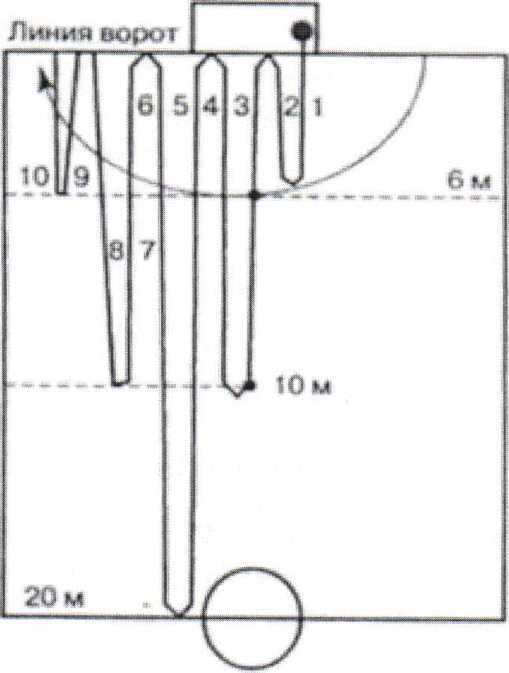 Прыжок в длину с места толчком двумя ногами, с приземлением на обе ноги. Испытуемый принимает исходное положение на контрольной линии (ноги на ширине плеч). Не переступая ее, он делает несколько махов руками и, с силой оттолкнувшись, махом рук снизу вверх производит прыжок. Из трех попыток засчитывается лучший результат.Прыжок в высоту с места отталкиванием двумя ногами. Прыжок выполняется толчком двух ног. Для измерения результата применяется приспособление В.М. Абалакова «Косой экран», который позволяет измерить высоту подъема общего центра тяжести испытуемого. Прыжок выполняется из исходного положения полу присед со взмахом рук. Из трех попыток засчитывается лучший результат.Тройной прыжок в длину с места отталкиванием двумя ногами и махом обеих рук, с последующим поочередным отталкиванием каждой из ног. Оттолкнувшись двумя ногами, испытуемый выполняет первый прыжок с приземлением на одну ногу. Затем, оттолкнувшись этой ногой, - второй прыжок с приземлением на маховую ногу. Третий прыжок выполняется толчком маховой ноги с приземлением на обе ноги. Оставленный след фиксирует место приземления от обозначенной для прыжка линии.Сгибание и разгибание рук. Исходное положение (И.П.) - упор лежа. Измерение проводится но общепринятой методике.Бросок набивного мяча весом 1 кг. Бросок производится из положения сидя и стоя двумя руками из-за головы. В первом случае упражнение выполняется сидя у стены и вытянув ноги вперед. Из каждого положения испытуемый выполняет по 3 броска. Засчитываются лучшие результаты.Оценка технической подготовленностиЖонглирование мячом (комплексное). Испытуемый выполняет удары правой и левой ногой (различными частями подъема и сторонами стопы), бедром и головой. Удары выполняются в любой последовательности без повторения одного удара более двух раз подряд. Учитываются только удары, выполненные разными способами, в том числе не менее раза головой, правым и левым бедром.Бег  с ведением мяча. Испытуемый с мячом занимает позицию за линией старта. По сигналу игрок ведет мяч к линии финиша, выполняя на данной дистанции не менее трех касаний мяча ногами. Ведение осуществляется любым способом. Упражнение считается законченным, когда испытуемый пересечет линию финиша. Учитывается время выполнения упражнения. Даются две попытки. Засчитывается лучший результат.Удар по мячу в цель (рис. 2). Испытуемые 10-14 лет, сделав 2-3 шага разбега, выполняют по 3 удара в каждую из трех целей: в ворота Д и круги А и Б. А испытуемые 15 лет и старше - в ворота Е и круги В и Г. Удар производится по неподвижному мячу, установленному на 6-метровую отметку. Удары в ворота Д выполняются низом, а в круги А и Б - верхом. Причем при ударах верхом мяч должен пролететь выше стойки (1,8 м), которая устанавливается посередине дистанции, т.е. между целью и 6- метровой отметкой. Учитывается общая сумма точных попаданий.Рисунок 2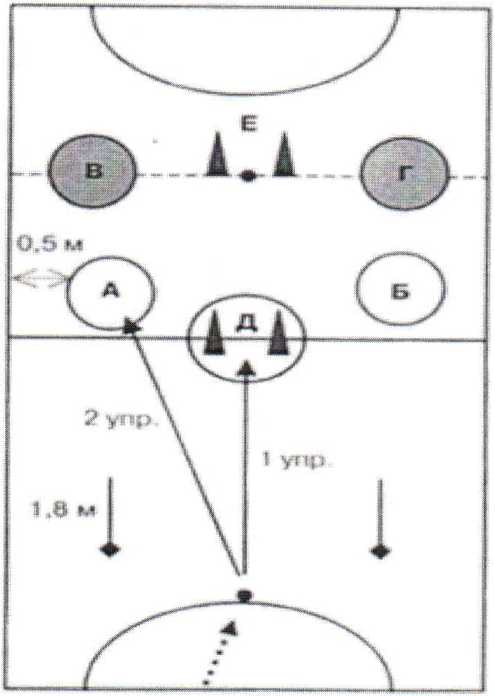 Ведение, обводка стоек и удар в ворота (рис 3). Упражнение проводится на игровом поле. Испытуемый с мячом занимает позицию на линии 10-метровой отметки на противоположной стороне поля. По сигналу он ведет мяч вперед, обводит 5 стоек, установленных на другой половине поля через каждые 2 м, и с расстояния 8 м наносит удар в ворота. Время фиксируется с момента старта до пересечения мячом линии ворот. Если мяч не забит в ворота, попытка не засчитывается. Испытуемый выполняет 3 попытки. Учитывается лучший результат.Рисунок 3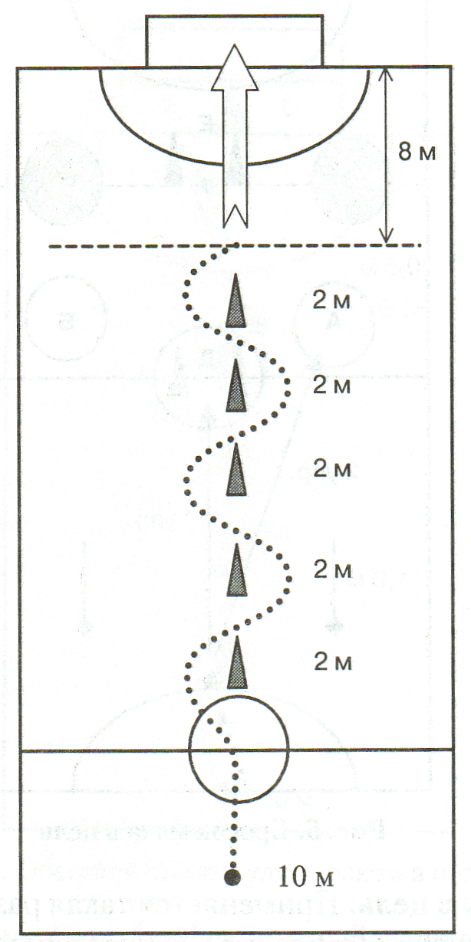 Контрольные упражнения для вратарейВбрасывание мяча на дальность (для вратаря). Испытуемый осуществляет вбрасывание одной рукой из-за плеча (или сбоку) по коридору шириной 3 м. Сделав в штрафной площади разбег в 3-4 шага, он направляет мяч верхом так, чтобы он приземлился в пределах коридора. Переступать границу штрафной площади запрещается. Испытуемый выполняет 3 попытки. Учитывается лучший результат.Бросок мяча в цель (рис.2). Бросок одной рукой из-за плеча (или сбоку). Испытуемые 10-14 лет таким образом посылают мяч верхом в круги А и Б диаметром 2,5 м. Испытуемые 15 лет и старше лет посылают мяч в круги В и Г. Каждый испытуемый выполняет 4 броска в один круг и 4 броска - в другой. Во всех случаях при броске мяч должен пролететь выше стойки (1,8 м), которая устанавливается посередине дистанции, т.е. между целью и 6-метровой отметкой. Учитывается общая сумма точных попаданий. Бросок мяча в цель «выкатывание» (рис.2). Бросок одной рукой снизу («выкатывание»). Испытуемые 10-14 лет таким образом посылают мяч низом в ворота Д шириной 2 м, сооруженные из стоек в середине игрового ноля. Для испытуемых 15 лет и старше, такие ворота Е устанавливаются дальше, на линии 10-метровой отметке противоположной половины поля. Бросок выполняется из пределов штрафной площади с двух, трех шагов разбега, не пересекая ее границы. Испытуемый выполняет 6 бросков. Учитывается сумма точных попаданий.№ п/пУпражненияБаллыНормативыНормативыНормативыНормативыНормативыНормативы№ п/пУпражненияБаллыНП-1НП-1НП-2НП-2НП-3НП-3№ п/пУпражненияБаллыМЖМЖМЖБег на 10 м с высокого старта (с)1не болеене болеене болеене болеене болеене болееБег на 10 м с высокого старта (с)12,32,42,32,42,22,3Бег на 10 м с высокого старта (с)02,42,52,42,52,32,3Бег на 10 м с высокого старта (с)0и болееи болееи болееи болееи болееи болееБег челночный 5x6 м  с высокого старта (с)1не болеене болеене болеене болеене болеене болееБег челночный 5x6 м  с высокого старта (с)112,412,612,312,512,212,4Бег челночный 5x6 м  с высокого старта (с)012,512,712,412,612,312,5Бег челночный 5x6 м  с высокого старта (с)0и болееи болееи болееи болееи болееи болееПрыжок в длину с места толчком двумя ногами, с приземлением на обе ноги (см)1не менеене менеене менеене менеене менеене менееПрыжок в длину с места толчком двумя ногами, с приземлением на обе ноги (см)1125135130140140150Прыжок в длину с места толчком двумя ногами, с приземлением на обе ноги (см)0124134129139139149Прыжок в длину с места толчком двумя ногами, с приземлением на обе ноги (см)0и менееи менееи менееи менееи менееи менееТройной прыжок с места отталкиванием двумя ногами и махом обеих рук, с последующим поочередным отталкиванием каждой из ног (см)1не менеене менеене менеене менеене менеене менееТройной прыжок с места отталкиванием двумя ногами и махом обеих рук, с последующим поочередным отталкиванием каждой из ног (см)1360300362302364304Тройной прыжок с места отталкиванием двумя ногами и махом обеих рук, с последующим поочередным отталкиванием каждой из ног (см)0359299361301363303Тройной прыжок с места отталкиванием двумя ногами и махом обеих рук, с последующим поочередным отталкиванием каждой из ног (см)0и менееи менееи менееи менееи менееи менееПрыжок в высоту с места отталкиванием двумя ногами (см)1не менеене менеене менеене менеене менеене менееПрыжок в высоту с места отталкиванием двумя ногами (см)1121014121614Прыжок в высоту с места отталкиванием двумя ногами (см)011913111513Прыжок в высоту с места отталкиванием двумя ногами (см)0и менееи менееи менееи менееи менееи менееИ.П.- упор лежа. Сгибание и разгибание рук(кол-во раз)1не менеене менеене менеене менеене менеене менееИ.П.- упор лежа. Сгибание и разгибание рук(кол-во раз)184105126И.П.- упор лежа. Сгибание и разгибание рук(кол-во раз)07394115И.П.- упор лежа. Сгибание и разгибание рук(кол-во раз)0и менееи менееи менееи менееи менееи менее№ п/пУпражненияБаллыНормативыНормативыНормативыНормативыНормативыНормативыНормативыНормативыНормативыНормативыНормативыНормативыНормативы№ п/пУпражненияБаллыТ-1Т-1Т-1Т-2Т-2Т-2Т-2Т-3Т-3Т-4Т-4Т-5Т-5№ п/пУпражненияБаллыММЖМММММЖМЖМЖБег на 10 м с высокого старта (с)1не болеене болеене болеене болеене болеене болеене болеене болеене болеене болеене болеене болеене болееБег на 10 м с высокого старта (с)12,22,22,32,22,22,32,32,12,22,12,22,12,2Бег на 10 м с высокого старта (с)02,32,32,42,32,32,42,42,22,32,22,32,22,3Бег на 10 м с высокого старта (с)0и болееи болееи болееи болееи болееи болееи болееи болееи болееи болееи болееи болееи болееБег 30 м с высокого старта (с)1не болеене болеене болеене болеене болеене болеене болеене болеене болеене болеене болеене болеене болееБег 30 м с высокого старта (с)14,94,95,44,94,95,45,44,85,44,85,44,75,4Бег 30 м с высокого старта (с)05,05,05,55,05,05,55,54,95,54,95,54,85,5Бег 30 м с высокого старта (с)0и болееи болееи болееи болееи болееи болееи болееи болееи болееи болееи болееи болееи болееБег челночный 3x10 м  с высокого старта (с)1не болеене болеене болеене болеене болеене болеене болеене болеене болеене болеене болеене болеене болееБег челночный 3x10 м  с высокого старта (с)19,59,59,89,59,59,89,89,39,69,19,48,99,2Бег челночный 3x10 м  с высокого старта (с)09,69,69,99,69,69,99,99,49,79,29,59,09,3Бег челночный 3x10 м  с высокого старта (с)0и болееи болееи болееи болееи болееи болееи болееи болееи болееи болееи болееи болееи болееПрыжок в длину с места отталкиванием двумя ногами, с приземлением на обе ноги (см)1не менеене менеене менеене менеене менеене менеене менеене менеене менеене менеене менеене менеене менееПрыжок в длину с места отталкиванием двумя ногами, с приземлением на обе ноги (см)1190190170190190170170195175200180205185Прыжок в длину с места отталкиванием двумя ногами, с приземлением на обе ноги (см)0189189169189189169169194174199179204184Прыжок в длину с места отталкиванием двумя ногами, с приземлением на обе ноги (см)0и менееи менееи менееи менееи менееи менееи менееи менееи менееи менееи менееи менееи менееПрыжок в высоту с места отталкиванием двумя ногами (см)1не менеене менеене менеене менеене менеене менеене менеене менеене менеене менеене менеене менеене менееПрыжок в высоту с места отталкиванием двумя ногами (см)120201620201616221724172618Прыжок в высоту с места отталкиванием двумя ногами (см)019191519191515211623162517Прыжок в высоту с места отталкиванием двумя ногами (см)0и менееи менееи менееи менееи менееи менееи менееи менееи менееи менееи менееи менееи менееБросок набивного мячавесом 1 кг (м)1не менеене менеене менеене менеене менеене менеене менеене менеене менеене менеене менеене менеене менееБросок набивного мячавесом 1 кг (м)16646644747585Бросок набивного мячавесом 1 кг (м)05535533636474Бросок набивного мячавесом 1 кг (м)0и менееи менееи менееи менееи менееи менееи менееи менееи менееи менееи менееи менееи менееБег челночный 104 м с высокого старта (в метрах: 2х6х+2х10+2х20+2х10+2х6) (с)1не болеене болеене болеене болеене болеене болеене болеене болеене болеене болеене болеене болеене болееБег челночный 104 м с высокого старта (в метрах: 2х6х+2х10+2х20+2х10+2х6) (с)128,531,831,828,531,831,828,228,231,527,931,227,629,9Бег челночный 104 м с высокого старта (в метрах: 2х6х+2х10+2х20+2х10+2х6) (с)028,631,931,928,631,931,928,328,331,628,031,327,730,0Бег челночный 104 м с высокого старта (в метрах: 2х6х+2х10+2х20+2х10+2х6) (с)0и болееи болееи болееи болееи болееи болееи болееи болееи болееи болееи болееи болееи болееТехническое мастерствоТехническое мастерствоТехническое мастерствоТехническое мастерствоТехническое мастерствоТехническое мастерствоТехническое мастерствоТехническое мастерствоТехническое мастерствоТехническое мастерствоТехническое мастерствоТехническое мастерствоТехническое мастерствоТехническое мастерствоТехническое мастерствоТехническое мастерствоЖонглирование мяча ногами (кол-во ударов)1не менеене менеене менеене менеене менеене менеене менеене менеене менеене менеене менеене менеене менееЖонглирование мяча ногами (кол-во ударов)11212818181010251632224030Жонглирование мяча ногами (кол-во ударов)011117171799241531213929Жонглирование мяча ногами (кол-во ударов)0и менееи менееи менееи менееи менееи менееи менееи менееи менееи менееи менееи менееи менееУдар мяча в цель (кол-во попаданий)1не менеене менеене менеене менеене менеене менеене менеене менеене менеене менеене менеене менеене менееУдар мяча в цель (кол-во попаданий)15546655656576Удар мяча в цель (кол-во попаданий)04435544545465Удар мяча в цель (кол-во попаданий)0и менееи менееи менееи менееи менееи менееи менееи менееи менееи менееи менееи менееи менееБег 30 м с ведением мяча (с)1не менеене менеене менеене менеене менеене менеене менеене менеене менеене менеене менеене менеене менееБег 30 м с ведением мяча (с)16,56,57,06,36,36,86,86,16,65,96,45,96,2Бег 30 м с ведением мяча (с)06,46,46,96,26,26,76,76,06,55,86,35,86,1Бег 30 м с ведением мяча (с)0и менееи менееи менееи менееи менееи менееи менееи менееи менееи менееи менееи менееи менееВедение, обводка стоек и удар в ворота (с)1не менеене менеене менеене менеене менеене менеене менеене менеене менеене менеене менеене менеене менееВедение, обводка стоек и удар в ворота (с)111,511,512,011,211,211,511,510,911,210,510,910,210,6Ведение, обводка стоек и удар в ворота (с)011,411,411,911,111,111,411,410,811,110,410,810,110,5Ведение, обводка стоек и удар в ворота (с)0и менееи менееи менееи менееи менееи менееи менееи менееи менееи менееи менееи менееи менееДля вратарейДля вратарейДля вратарейДля вратарейДля вратарейДля вратарейДля вратарейДля вратарейДля вратарейДля вратарейДля вратарейДля вратарейДля вратарейДля вратарейДля вратарейДля вратарейВбрасывание мяча на дальность (м)1не менеене менеене менеене менеене менеене менеене менеене менеене менеене менеене менеене менеене менееВбрасывание мяча на дальность (м)118181522221818262230253527Вбрасывание мяча на дальность (м)017171421211717252129243426Вбрасывание мяча на дальность (м)0и менееи менееи менееи менееи менееи менееи менееи менееи менееи менееи менееи менееи менееБросок мяча в цель (кол-во попаданий)1не менеене менеене менеене менеене менеене менеене менеене менеене менеене менеене менеене менеене менееБросок мяча в цель (кол-во попаданий)13323322434343Бросок мяча в цель (кол-во попаданий)02212211323232Бросок мяча в цель (кол-во попаданий)0и менееи менееи менееи менееи менееи менееи менееи менееи менееи менееи менееи менееи менееБросок мяча в цель «выкатывание» (кол-во попаданий)1не менеене менеене менеене менеене менеене менеене менеене менеене менеене менеене менеене менеене менееБросок мяча в цель «выкатывание» (кол-во попаданий)13333333434454Бросок мяча в цель «выкатывание» (кол-во попаданий)02222222323343Бросок мяча в цель «выкатывание» (кол-во попаданий)0и менееи менееи менееи менееи менееи менееи менееи менееи менееи менееи менееи менееи менее№ п/пУпражненияБаллыНормативыНормативыНормативы№ п/пУпражненияБаллыММЖБег 15 м с высокого старта (с)1не болеене болеене болееБег 15 м с высокого старта (с)12,532,532,8Бег 15 м с высокого старта (с)02,542,542,9Бег 15 м с высокого старта (с)0и болееи болееи болееБег 30 м с высокого старта (с)1не болеене болеене болееБег 30 м с высокого старта (с)14,64,64,9Бег 30 м с высокого старта (с)04,74,75,0Бег 30 м с высокого старта (с)0и болееи болееи болееПрыжок в длину с места отталкиванием двумя ногами, с приземлением на обе ноги (см)1не менеене менеене менееПрыжок в длину с места отталкиванием двумя ногами, с приземлением на обе ноги (см)1215215190Прыжок в длину с места отталкиванием двумя ногами, с приземлением на обе ноги (см)0214214189Прыжок в длину с места отталкиванием двумя ногами, с приземлением на обе ноги (см)0и менееи менееи менееПрыжок в высоту с места отталкиванием двумя ногами (см)1не менеене менеене менееПрыжок в высоту с места отталкиванием двумя ногами (см)1272720Прыжок в высоту с места отталкиванием двумя ногами (см)0262619Прыжок в высоту с места отталкиванием двумя ногами (см)0и менееи менееи менееБег челночный 3х10 м с высокого старта (с)1не болеене болеене болееБег челночный 3х10 м с высокого старта (с)18,58,58,9Бег челночный 3х10 м с высокого старта (с)08,68,69,0Бег челночный 3х10 м с высокого старта (с)0и болееи болееи болееБросок набивного мяча весом 1 кг (м)1не менеене менеене менееБросок набивного мяча весом 1 кг (м)1996Бросок набивного мяча весом 1 кг (м)0885Бросок набивного мяча весом 1 кг (м)0и менееи менееи менееБег челночный 104 м с высокого старта (в метрах: 2х6+2х10+2х20+2х10+2х6) (с)1не болеене болеене болееБег челночный 104 м с высокого старта (в метрах: 2х6+2х10+2х20+2х10+2х6) (с)126,026,028,8Бег челночный 104 м с высокого старта (в метрах: 2х6+2х10+2х20+2х10+2х6) (с)026,126,128,9Бег челночный 104 м с высокого старта (в метрах: 2х6+2х10+2х20+2х10+2х6) (с)0и болееи болееи болееБег с высокого старта 12 мин. (м)1не менеене менеене менееБег с высокого старта 12 мин. (м)1260026002000Бег с высокого старта 12 мин. (м)0259925991999Бег с высокого старта 12 мин. (м)0и менееи менееи менееТехническое мастерствоТехническое мастерствоТехническое мастерствоТехническое мастерствоТехническое мастерствоТехническое мастерствоЖонглирование мяча ногами (кол-во ударов)1не менеене менеене менееЖонглирование мяча ногами (кол-во ударов)1453535Жонглирование мяча ногами (кол-во ударов)0443434Жонглирование мяча ногами (кол-во ударов)0и менееи менееи менееУдар мяча в цель (кол-во попаданий)1не менеене менеене менееУдар мяча в цель (кол-во попаданий)1766Удар мяча в цель (кол-во попаданий)0655Удар мяча в цель (кол-во попаданий)0и менееи менееи менееБег 30 м с ведением мяча (с)1не болеене болеене болееБег 30 м с ведением мяча (с)15,86,16,1Бег 30 м с ведением мяча (с)05,96,26,2Бег 30 м с ведением мяча (с)0иболееиболееиболееВедение, обводка стоек и удар в ворота (с)1не болеене болеене болееВедение, обводка стоек и удар в ворота (с)110,010,410,4Ведение, обводка стоек и удар в ворота (с)010,110,510,5Ведение, обводка стоек и удар в ворота (с)0иболееиболееиболееДля вратарейДля вратарейДля вратарейДля вратарейДля вратарейДля вратарейВбрасывание мяча на дальность (м)1не менеене менеене менееВбрасывание мяча на дальность (м)1362727Вбрасывание мяча на дальность (м)0352626Вбрасывание мяча на дальность (м)0и менееи менееи менееБросок мяча в цель (кол-во попаданий)1не менеене менеене менееБросок мяча в цель (кол-во попаданий)1544Бросок мяча в цель (кол-во попаданий)0433Бросок мяча в цель (кол-во попаданий)0и менееи менееи менееБросок мяча в цель «выкатывание» (кол-во попаданий)1не менеене менеене менееБросок мяча в цель «выкатывание» (кол-во попаданий)1655Бросок мяча в цель «выкатывание» (кол-во попаданий)0544Бросок мяча в цель «выкатывание» (кол-во попаданий)0и менееи менееи менее№ п/пУпражненияУровень оценкиНормативыНормативыНормативы№ п/пУпражненияУровень оценкиММЖБег 15 м с высокого старта (с)1не болеене болеене болееБег 15 м с высокого старта (с)12,352,352,6Бег 15 м с высокого старта (с)02,362,362,7Бег 15 м с высокого старта (с)0и болееи болееи болееБег 30 м с высокого старта (с)1не болеене болеене болееБег 30 м с высокого старта (с)14,34,34,7Бег 30 м с высокого старта (с)04,44,44,8Бег 30 м с высокого старта (с)0и болееи болееи болееПрыжок в длину с места отталкиванием двумя ногами, с приземлением на обе ноги (см)1не менеене менеене менееПрыжок в длину с места отталкиванием двумя ногами, с приземлением на обе ноги (см)1250250210Прыжок в длину с места отталкиванием двумя ногами, с приземлением на обе ноги (см)0249249199Прыжок в длину с места отталкиванием двумя ногами, с приземлением на обе ноги (см)0и менееи менееи менееПрыжок в высоту с места отталкиванием двумя ногами (см)1не менеене менеене менееПрыжок в высоту с места отталкиванием двумя ногами (см)1404027Прыжок в высоту с места отталкиванием двумя ногами (см)0393926Прыжок в высоту с места отталкиванием двумя ногами (см)0и менееи менееи менееБег челночный 3х10 м с высокого старта (с)1не болеене болеене болееБег челночный 3х10 м с высокого старта (с)18,18,18,5Бег челночный 3х10 м с высокого старта (с)08,28,28,6Бег челночный 3х10 м с высокого старта (с)0и болееи болееи болееБросок набивного мяча весом 1 кг (м)1не менеене менеене менееБросок набивного мяча весом 1 кг (м)112129Бросок набивного мяча весом 1 кг (м)011118Бросок набивного мяча весом 1 кг (м)0и менееи менееи менееБег челночный 104 м с высокого старта (в метрах: 2х6+2х10+2х20+2х10+2х6) (с)1не болеене болеене болееБег челночный 104 м с высокого старта (в метрах: 2х6+2х10+2х20+2х10+2х6) (с)125,525,528,2Бег челночный 104 м с высокого старта (в метрах: 2х6+2х10+2х20+2х10+2х6) (с)025,625,628,3Бег челночный 104 м с высокого старта (в метрах: 2х6+2х10+2х20+2х10+2х6) (с)0и болееи болееи болееБег с высокого старта 12 мин. (м)1не менеене менеене менееБег с высокого старта 12 мин. (м)1280028002200Бег с высокого старта 12 мин. (м)0279927992199Бег с высокого старта 12 мин. (м)0и менееи менееи менееТехническое мастерствоТехническое мастерствоТехническое мастерствоТехническое мастерствоТехническое мастерствоТехническое мастерствоЖонглирование мяча ногами (кол-во ударов)1не менеене менеене менееЖонглирование мяча ногами (кол-во ударов)1504040Жонглирование мяча ногами (кол-во ударов)0493939Жонглирование мяча ногами (кол-во ударов)0и менееи менееи менееУдар мяча в цель (кол-во попаданий)1не менеене менеене менееУдар мяча в цель (кол-во попаданий)1877Удар мяча в цель (кол-во попаданий)0766Удар мяча в цель (кол-во попаданий)0и менееи менееи менееБег 30 м с ведением мяча (с)1не болеене болеене болееБег 30 м с ведением мяча (с)15,76,06,0Бег 30 м с ведением мяча (с)05,86,16,1Бег 30 м с ведением мяча (с)0и болееи болееи болееВедение, обводка стоек и удар в ворота (с)1не болеене болеене болееВедение, обводка стоек и удар в ворота (с)19,810,210,2Ведение, обводка стоек и удар в ворота (с)09,910,310,3Ведение, обводка стоек и удар в ворота (с)0и болееи болееи болееДля вратарейДля вратарейДля вратарейДля вратарейДля вратарейДля вратарейВбрасывание мяча на дальность (м)1не менеене менеене менееВбрасывание мяча на дальность (м)1382929Вбрасывание мяча на дальность (м)0372828Вбрасывание мяча на дальность (м)0и менееи менееи менееБросок мяча в цель (кол-во попаданий)1не менеене менеене менееБросок мяча в цель (кол-во попаданий)1655Бросок мяча в цель (кол-во попаданий)0544Бросок мяча в цель (кол-во попаданий)0и менееи менееи менееБросок мяча в цель «выкатывание» (кол-во попаданий)1не менеене менеене менееБросок мяча в цель «выкатывание» (кол-во попаданий)1655Бросок мяча в цель «выкатывание» (кол-во попаданий)0544Бросок мяча в цель «выкатывание» (кол-во попаданий)0и менееи менееи менееЗачисление или перевод на этап спортивной подготовкиТребования по спортивной подготовкеТребования по специальной физической подготовкеТребования по общефизической подготовкеЭтап начальной подготовкиЭтап начальной подготовкиЭтап начальной подготовкиЭтап начальной подготовки1-3 годБез требованийБез требованийСдача всех контрольных нормативов (набрать не менее 3-х баллов)Тренировочный этапТренировочный этапТренировочный этапТренировочный этап1-5 годБез требованийСдача всех контрольных нормативов (набрать не менее 2-х баллов)Сдача всех контрольных нормативов (набрать не менее 5-ти баллов)1-5 годБез требованийНабрать не менее 7 баллов по суммеНабрать не менее 7 баллов по суммеЭтап совершенствования спортивного мастерстваЭтап совершенствования спортивного мастерстваЭтап совершенствования спортивного мастерстваЭтап совершенствования спортивного мастерстваВесь периодНаличие II спортивного разрядаСдача всех контрольных нормативов (набрать не менее 3-х баллов)Сдача всех контрольных нормативов (набрать не менее 6-ти баллов)Весь периодНаличие II спортивного разрядаНабрать не менее 9 баллов по сумме Набрать не менее 9 баллов по сумме Этап высшего спортивного мастерстваЭтап высшего спортивного мастерстваЭтап высшего спортивного мастерстваЭтап высшего спортивного мастерстваВесь периодНаличие I спортивного разрядаСдача всех контрольных нормативов (набрать не менее 3-х баллов)Сдача всех контрольных нормативов (набрать не менее 6-ти баллов)Весь периодНаличие I спортивного разрядаНабрать не менее 9 баллов по сумме Набрать не менее 9 баллов по сумме В случае одинакового количества набранных баллов, приоритет отдается ребенку, набравшему наибольшее количество баллов в обязательной технической программеВ случае одинакового количества набранных баллов, приоритет отдается ребенку, набравшему наибольшее количество баллов в обязательной технической программеВ случае одинакового количества набранных баллов, приоритет отдается ребенку, набравшему наибольшее количество баллов в обязательной технической программеВ случае одинакового количества набранных баллов, приоритет отдается ребенку, набравшему наибольшее количество баллов в обязательной технической программеЭтап высшего спортивного мастерства:11-9 баллов - высокой уровень физического развития8-5 баллов -  средней уровень физического развития4-0 баллов – низкий уровень физического развитияЭтап высшего спортивного мастерства:11-9 баллов - высокой уровень физического развития8-5 баллов -  средней уровень физического развития4-0 баллов – низкий уровень физического развитияЭтап высшего спортивного мастерства:11-9 баллов - высокой уровень физического развития8-5 баллов -  средней уровень физического развития4-0 баллов – низкий уровень физического развитияЭтап высшего спортивного мастерства:11-9 баллов - высокой уровень физического развития8-5 баллов -  средней уровень физического развития4-0 баллов – низкий уровень физического развития